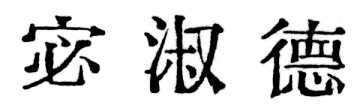 Prudence M. Miller23 Lawrence AvenueAnnapolis, MD 21403443.454.0572Qualifications HighlightsLevel 3/3 Chinese Linguist, ILR Proficiency Rating Scale, October 2007. 29 years of experience as Chinese translator, interpreter & instructional consultant. Chinese translation & interpretation experience in both private & public sector including market research, trade, international affairs, medicine, and pharmaceuticals. Three years work experience in Taiwan.Fluent in both simplified & traditional characters.Chinese – English & English - Chinese.	Areas of Language Specialization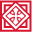 Commercial Real Estate	Education, Pedagogy and Corporate TrainingGovernmental & Military AffairsIndustry and TradeInternational Affairs Literature & Cultural AnthropologyMarket Research Medical & Pharmaceutical ResearchPsychology & Social Services Chinese Language Training	Center for Advanced Study of Language, University of Maryland College Park (2006)	Summer Institute for Intercultural Communication (2006)	Beijing Languages Institute, Beijing China (1993)  	Johns Hopkins University’s School of Advanced International Studies (1986) 	Mandarin Training Center, Taiwan Normal University (1983)	Middlebury College, Intermediate Intensive Chinese Language Program (1982) Freelance Clients	Calvert County Public Schools    Cetra Language Solutions	Damkiang University/American Institute for Foreign Study	Department of Defense    Department of State	eTeams, UK	Graphilingua, UK	Language Intelligence	Monday Translations    Melvin Simon & AssociatesNational Foreign Language Center, STARTALK Program, University of Maryland       National Institute of Standards & Technology	The Rauss Company	Translate Media Employment	2008-Present		Freelance Translator, Interpreter & Instructional Consultant	2009-2011			Chinese Instructor & Curriculum Developer 		 		Anne Arundel County Public Schools 	2002-2008	  		Foreign Language Analyst & Curriculum Developer 				Department of Defense	1998-2002     		ESL Instructor & Foreign Student Liaison 				Anne Arundel County Public Schools	1998-1988			Chinese & ESL Instructor/Curriculum Developer 				Montgomery County Public Schools	1987-1988     		Chinese Community Liaison 				Far East Trade Center Associates				 Washington, D.C. 		1985-1986     		Communications Consultant				Chien Yu Industrial Company				 Taipei, Taiwan		1984-1985     		Marketing Representative and Training Facilitator 				Excalibur Business & Development Consulting Company				Taipei, Taiwan  Education		M.A. Instructional Systems Design, University of Maryland, UMBC, 1999		Phi Beta Kappa, B.A. Chinese Language, University of Maryland College Park, 1984